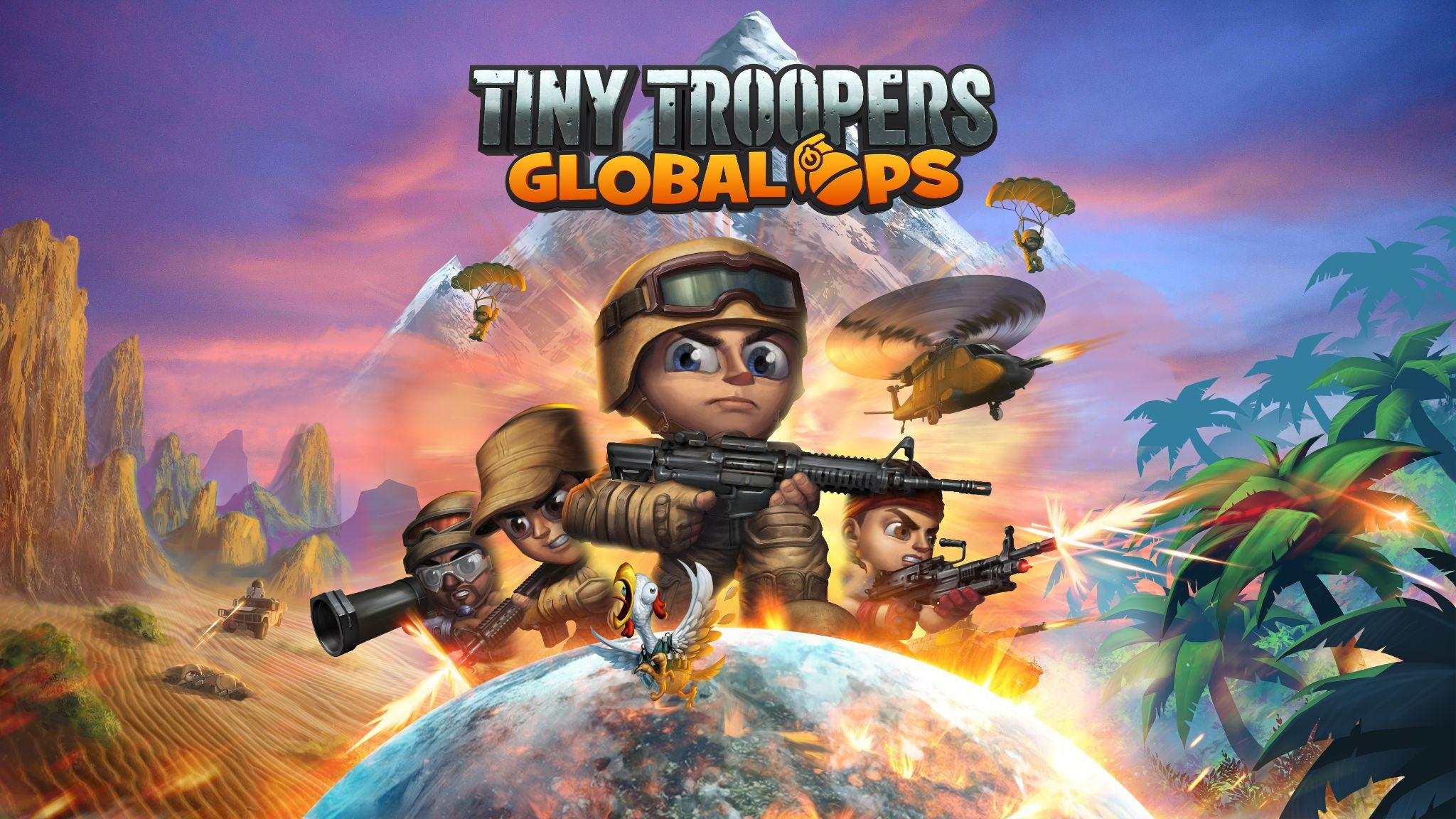 Garde-à-vous ! Des missions en coop multiplateforme vous attendent DÈS MAINTENANT dans Tiny Troopers: Global Ops Les joueurs sur PC et les membres de Xbox Insider rassemblent leur force dans la toute nouvelle démo de Tiny Troopers, le twin-stick shooter d'arcadeWatford, Royaume-Uni - 4 octobre 2022 : L'éditeur Wired Productions et le studio de développement australien Epiphany Games sont heureux de vous annoncer le retour des Tiny Troopers avec une première bande-annonce de gameplay du nouveau titre : Tiny Troopers: Global Ops. Avec la nouvelle démo de Tiny Troopers: Global Ops, découvrez l'action en coop multiplateforme sur PC et Xbox Series S|X via Steam Next Fest et Xbox Insider pendant les 7 prochains jours. Tiny Troopers: Global Ops fête le retour de la célèbre franchise Tiny Troopers, vendue à plusieurs millions d'exemplaires : un twin-stick shooter d'arcade dans lequel vous dirigez une escouade d'élite de spécialistes endurcis dans des missions pour éliminer des hordes d'ennemis venus des quatre coins du monde ! Dans cette nouvelle démo, les troopers se voient attribuer leurs opérations les plus importantes. Et à la sortie du jeu, ils appelleront tous les joueurs sur PC, PlayStation, Xbox et Nintendo Switch à s'unir pour des parties multiplateformes bourrées d'action et au rythme endiablé. Regardez la première bande-annonce de gameplay de Tiny Troopers: Global Ops : https://youtu.be/p69ljrxdNPg 
Dans Tiny Troopers: Global Ops, retrouvez l'action miniature et explosive que les fans de la franchise adorent, mais cette fois-ci, avec de nombreuses nouvelles fonctionnalités et une campagne épique proposant plus de 50 missions aux quatre coins du monde. Affrontez les ennemis les plus coriaces avec un arsenal d'armes léthales, dont des mitrailleuses, des lance-flammes et des lance-roquettes, ou combattez à bord de véhicules. Vous pouvez relever ces défis en solo ou collaborer en coop locale ou en ligne avec des amis sur n'importe quel format disponible pour obtenir la meilleure place dans les classements mondiaux de Tiny Troopers: Global Ops.Le serveur officiel Discord de Tiny Troopers: Global Ops, dédié au contenu introuvable nulle part ailleurs, est également disponible dès aujourd'hui. Les joueurs enthousiastes qui le rejoignent dès à présent auront la chance de s'inscrire pour bénéficier d'opportunités exclusives comme la BÊTA fermée limitée. Ils auront également la possibilité d'échanger avec les développeurs d'Epiphany Games et les membres de l'équipe de Wired Productions. Les joueurs peuvent accéder à la démo Steam en se rendant sur la page Steam, et les membres de Xbox Insider peuvent la télécharger via l'application Xbox Insider Hub ou sur la console Xbox Series S|X."Chez Wired Productions, nous aimons tellement Tiny Troopers que nous avons repris la franchise et avons travaillé sur un reboot complet de ce twin-stick shooter." a déclaré Leo Zullo, directeur général, Wired Productions. "Nous avons des projets à long terme pour ces soldats miniatures, et ce nouveau titre n'est que leur première mission. Nous avons hâte de voir les joueurs de différents systèmes se rassembler et partager cette expérience." Tiny Troopers: Global Ops sort sur PC, Nintendo Switch, PlayStation 4, PlayStation 5, Xbox One et Xbox Series X|S. Pour plus d'informations, rendez-vous sur https://wiredproductions.com/games/tiny-troopers-global-ops/, suivez Tiny Troopers: Global Ops sur Twitter, rejoignez le serveur Discord officiel, et ajoutez-le à votre liste de souhaits sur Steam. Demandez un code de test via PressEngine : https://requestkey.net/42q553 Contact relations publiques :
Renaissance PR
Stefano Petrullo – Renaissance PR
stefano@renaissancepr.biz 
+44 (0) 7828 692 315Greg Jones – Renaissance PR
greg@renaissancepr.biz 
+44 (0) 7867 788 079Gabrielle Hibberd – Renaissance PR
gabrielle@renaissancepr.biz 
+44 (0) 7429 046 311Wired ProductionsTegan Kenney et Anastasia Denisova
press@wiredproductions.com    À propose de Wired Productions
Wired Productions est un éditeur de jeux vidéo indépendant basé à Watford au Royaume-Uni. Wired a produit et publié de nombreux titres primés pour toutes les grandes plateformes, et ses jeux sont sélectionnés selon sa devise : "La passion nous anime." Wired met des jeux sur le marché tant sur support physique qu'en version numérique. Parmi les dernières sorties importantes, on retrouve Arcade Paradise, Martha Is Dead, The Falconeer et Deliver Us The Moon. En ce qui concerne les titres à paraître, on peut mentionner Tin Hearts, Tiny Troopers: Global Ops, The Last Worker, Gori: Cuddly Carnage, Hotel Architect et Falconeer Chronicles: Bulwark.Pour en savoir plus sur le monde de Wired, regardez Wired Unplugged : http://wired.gg/wiredlive Et pour ceux qui adorent la musique et les jeux vidéo, rendez-vous sur Black Razor : https://blackrazorrecords.bandcamp.com/album/arcade-paradise-ep Rejoignez la communauté Wired sur : Wired Live | Twitter | Discord | YouTube | Twitch